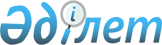 Об определении мест для размещения агитационных печатных материаловПостановление акимата района Шал акына Северо-Казахстанской области от 21 июля 2021 года № 152. Зарегистрировано в Министерстве юстиции Республики Казахстан 22 июля 2021 года № 23657
      В соответствии с пунктом 6 статьи 28 Конституционного закона Республики Казахстан "О выборах в Республике Казахстан", пунктом 2 статьи 31 Закона Республики Казахстан "О местном государственном управлении и самоуправлении в Республике Казахстан", акимат района Шал акына Северо–Казахстанской области ПОСТАНОВЛЯЕТ:
      1. Определить места для размещения агитационных печатных материалов, согласно приложению к настоящему постановлению.
      2. Признать утратившими силу следующие постановления акимата района Шал акына:
      1) "Об определении места для размещения агитационных печатных материалов и предоставлении помещения для встреч с выборщиками кандидатов в депутаты Сената Парламента Республики Казахстан" от 6 июня 2017 года № 99 (зарегистрировано в Реестре государственной регистрации нормативных правовых актов за № 4221);
      2) "Об определении мест для размещения агитационных печатных материалов и предоставления помещений для встреч с избирателями для всех кандидатов в Президенты Республики Казахстан на территории района Шал акына Северо-Казахстанской области" от 6 мая 2019 года № 85 (зарегистрировано в Реестре государственной регистрации нормативных правовых актов за № 5401).
      3. Контроль за исполнением настоящего постановления возложить на руководителя аппарата акима района Шал акына Северо–Казахстанской области.
      4. Настоящее постановление вводится в действие по истечении десяти календарных дней после дня его первого официального опубликования.
      "СОГЛАСОВАНО"
      Территориальной избирательной
      комиссии района Шал акына Места для размещения агитационных печатных материалов 
					© 2012. РГП на ПХВ «Институт законодательства и правовой информации Республики Казахстан» Министерства юстиции Республики Казахстан
				
      Аким района Шал акына
Северо-Казахстанской области 

Р. Смагулов
Приложениек постановлениюАким района Шал акынаСеверо-Казахстанской областиот 21 июля 2021 года № 152
№
 Наименование населенного пункта 
Места для размещения агитационных печатных материалов
1
село Афанасьевка
улица Школьная, 15, стенд возле здания коммунального государственного учреждения "Афанасьевская средняя школа" коммунального государственного учреждения "Отдел образования района Шал акына" коммунального государственного учреждения "Управление образования акимата Северо-Казахстанской области"
2
село имени Искака Ибраева
улица Школьная, 2, стенд возле здания коммунального государственного учреждения "Средняя школа имени Маркена Ахметбекова" коммунального государственного учреждения "Отдел образования района Шал акына" коммунального государственного учреждения "Управление образования акимата Северо-Казахстанской области"
3
село Городецкое
улица Центральная, 28, стенд возле здания коммунального государственного учреждения "Городецкая основная школа" коммунального государственного учреждения "Отдел образования района Шал акына" коммунального государственного учреждения "Управление образования акимата Северо-Казахстанской области"
4
село Жанажол
улица Мектеп, 1, стенд возле здания коммунального государственного учреждения "Жанажолская средняя школа имени Ғалыма Малдыбаева" коммунального государственного учреждения "Отдел образования района Шал акына" коммунального государственного учреждения "Управление образования акимата Северо-Казахстанской области"
5
село Кривощеково
переулок Школьный, 25, стенд возле здания коммунального государственного учреждения "Кривощековская средняя школа" коммунального государственного учреждения "Отдел образования района Шал акына" коммунального государственного учреждения "Управление образования акимата Северо-Казахстанской области"
6
село Повозочное
улица Березовая, 2, стенд возле здания коммунального государственного учреждения "Приишимская средняя школа" коммунального государственного учреждения "Отдел образования района Шал акына" коммунального государственного учреждения "Управление образования акимата Северо-Казахстанской области"
7
село Новопокровка
улица Ибраева, 91, стенд возле здания казенного коммунального государственного предприятия "Централизованная клубная система"
8
село Семиполка
улица Советская, 7, стенд возле здания коммунального государственного учреждения "Семипольская средняя школа" коммунального государственного учреждения "Отдел образования района Шал акына" коммунального государственного учреждения "Управление образования акимата Северо-Казахстанской области"
9
село Сухорабовка
улица Мира, 15, стенд возле здания коммунального государственного учреждения "Сухорабовская средняя школа" коммунального государственного учреждения "Отдел образования района Шал акына" коммунального государственного учреждения "Управление образования акимата Северо-Казахстанской области"
10
село Крещенка
улица Школьная, 51, стенд возле здания казенного коммунального государственного предприятия "Централизованная клубная система"
11
город Сергеевка
улица Быковского, 4, стенд возле здания коммунального государственного учреждения "Централизованная библиотечная система"